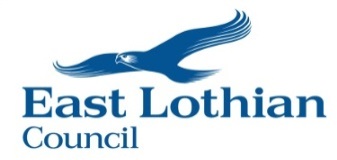 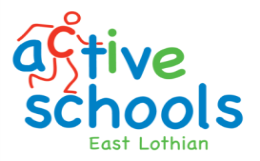 ALL ACTIVE SCHOOLS CLASSES CAN USED FOR THE CHILDREN UNIVERSITY PROGRAMME FOR CHILDREN TO GAIN HOURS TOWARDS THEIR AWARDActivityAgeDateTimeDayVenuePrice/ATL (Block)Golf P1-P715th, 22nd, 29th Jan 5th Feb3:30pm-4:30pmMondayDunbar Primary Lochend£20/16GolfP1-P726th Feb 5th, 12th, 19th March3:30pm-4:30pmMondayDunbar Primary Lochend£20/16TennisP1-P322, 29th Jan, 5th, 26th Feb, 5th, 12th, 19th Mar4:30pm-5:15pmMondayDunbar Primary Lochend£8.50/£6TennisP4-P722, 29th Jan, 5th, 26th Feb, 5th, 12th, 19th Mar5:15pm-6:00pmMondayDunbar Primary Lochend£8.50/£6Table Tennis P4-P722, 29th Jan, 5th, 26th Feb, 5th, 12th, 19th Mar5:00pm-6:00pmMondayDunbar Grammar£10/£7.50Hip Hop DancingP3-P722, 29th Jan, 5th, 26th Feb, 5th, 12th, 19th Mar5:00pm-5:45pmMondayDunbar Primary Lochend£13/£10Rugby Lunchtime ClubP6-P7Every Tuesday Starting 23rd January12:45pm-1:15pmTuesdayHallhill 3GFREEWest Barns PS Football TeamP4-P7Tuesdays After School 3:30pm4:30pmTuesdayWest Barns PrimaryFREEGolfP1-P316th, 23rd, 30th Jan 6th Feb3:30pm-4:30pmTuesdayDunbar Primary John Muir£20/16GolfP4-P716th, 23rd, 30th Jan 6th Feb4:30pm-5:30pmTuesdayDunbar Primary John Muir£20/16GolfP1-P327th Feb 6th, 13th 20th Mar3:30pm-4:30pmTuesdayDunbar Primary John Muir£20/16GolfP4-P727th Feb 6th, 13th 20th Mar4:30pm-5:30pmTuesdayDunbar Primary John Muir£20/16Irish DancingP4-P723, 30 Jan 6, 20, 27th  Feb 3rd, 10th, 17th Mar3:15pm-4:15pmTuesdayDunbar Primary Lochend£14/£11Irish DancingP1-P323, 30 Jan 6, 20, 27th  Feb 3rd, 10th, 17th Mar4:15pm-5:15pmTuesdayDunbar Primary Lochend£14/£11Girls Only Basketball P4-P7Every Tuesday starting 16th January 4:15pm-5:15pmTuesdayDunbar Primary Lochend FREERugbyP4-P5Every Wednesday starting 24th January3:15pm-4:15pmWednesdayHallhill 3GFREEEast Linton PS Football TeamP4-P7Every Wednesday starting 17th January 3:15pm-4:15pmWednesdayEast Linton Primary SchoolFREEWest Barns PS Athletics ClubP4-P7Every Wednesday3:30pm-4:30pmWednesdayWest Barns PrimaryFREELidl Skills CentreFootballP1-P224, 31 Jan 7, 21, 28 Feb, 7, 14th, 21st Mar4:00pm-4:45pmWednesdayDunbar Primary Lochend£8/£6Lidl Skills CentreFootballP3-P424, 31 Jan 7, 21, 28 Feb, 7, 14th, 21st Mar4:45pm-5:30pmWednesdayDunbar Primary Lochend £8/£6Crossfit KidsP4-P724, 31 Jan 7, 21, 28 Feb, 7, 14th, 21st Mar3:15pm-4:00pmWednesdayDunbar Primary Lochend£16/£12Crossfit KidsP1-P324, 31 Jan 7, 21, 28 Feb, 7, 14th, 21st Mar4:00pm-4:45pmWednesdayDunbar Primary Lochend£16/£12East Linton PS Run ClubP3-P7Every Thursday starting 11th January8:05am-8:45amThursdayEast Linton Primary School FREECrossfit KidsP1-P325 Jan, 1, 8, 22 Feb, 1, 8, 15th 22nd March3:15pm-4:00pmThursdayDunbar Primary John Muir£16/£12Crossfit KidsP4-P725 Jan, 1, 8, 22 Feb, 1, 8, 15th 22nd March4:00pm-4:45pmThursdayDunbar Primary John Muir£16/£12AcroDanceP1-P525 Jan, 1, 8, 22 Feb, 1, 8, 15th 22nd March5:00pm-6:00pmThursdayDunbar Primary John Muir£14/£11Run Jump ThrowP4-P725 Jan, 1, 8, 22 Feb, 1, 8, 15th  March5:00pm-6:00pmThursdayDunbar Primary LochendDunbar PS Run Club P3Every Friday Starting 12th January8.05am-8.45amFridayDunbar Primary John MuirFREEDunbar PS Run ClubP4-P7Every Friday starting 12th January8:05am-8:45amFridayDunbar Primary LochendFREEHockeyP1-P326 Jan, 2, 9, 23 Feb, 2, 9, 16th, 23rd March1:00m-2:00pmFridayDunbar Primary Lochend£8/£6HockeyP4-P726 Jan, 2, 9, 23 Feb, 2, 9, 16th, 23rd March2:00pm-3:00pmFridayDunbar Primary Lochend£8/£6Basketball Boys OnlyP4-P7Every Friday starting the 19th January2:00pm-3:00pmFridayDunbar GrammarFREETrampolineNur-P219th, 26 Jan, 2, 9, 23 Feb, 2, March12:45pm-1:45pmFridayDunbar Grammar£21/£17TrampolineP2-P419th, 26 Jan, 2, 9, 23 Feb, 2, March  1:45pm-2:45pmFridayDunbar Grammar£21/£17TrampolineP5-P719th, 26 Jan, 2, 9, 23 Feb, 2, March  2:45pm-3:45pmFridayDunbar Grammar£21/£17TrampolineP1-P719th ,26 Jan, 2, 9, 23 Feb, 2, March   3:45pm-4:45pmFridayDunbar Grammar£21/£17Rock ClimbingP4-P719th, 26th January & 2nd, 9th February4:00pm-5:30pmFridayForrester Park (Tranent)£21Rock ClimbingP4-P723rd February & 2nd, 9th, 16th March4:00pm-5:30pmFridayForrester Park (Tranent)£21